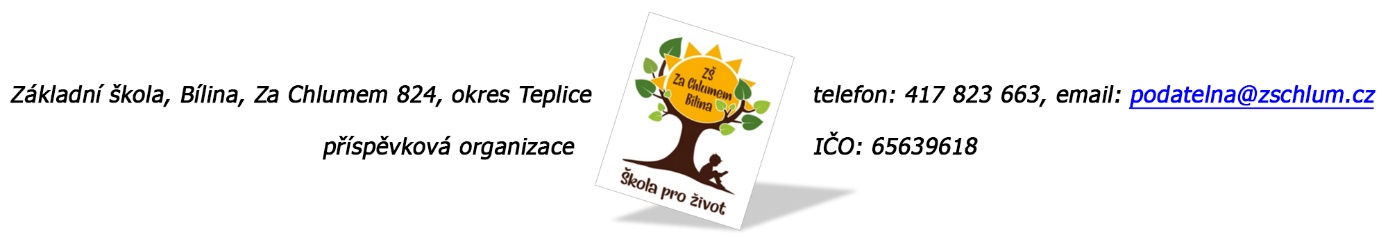 H.P.M. Servis s.r.o.Fišerova 470418 01 Bílina                     Objednávka č. 203/2022Ředitelství školy objednává opravu svodu z důvodu zatékání do herny školní družiny (č. dveří 150).Tato Objednávka/Smlouva bude v plném rozsahu uveřejněna v informačním systému registru smluv na Portále veřejné správy dle zákona č. 340/2016 Sb., o registru smluv, ve znění pozdějších předpisů.Uveřejnění této Objednávky/Smlouvy v registru smluv zajistí odběratel.Předpokládaná výše objednávky je 85.000,-Kč.                      Děkujeme za kladné vyřízení objednávky.                      Fakturu zasílejte na výše uvedenou adresu.V Bílině dne: 30. 6. 2022                                                              za ZŠ: Fojtíková Andrea                                                                                                                        ekonom školyAKCEPTACE OBJEDNÁVKY /DATUM A PODPIS/:  30. 6. 2022Bankovní spojení: ČS, a.s. Bílina                                 č.ú. 1060441339/0800                                 email: fojtikova@zschlum.cz                                 IČO: 65639618